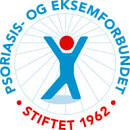 REGNSKAPSRESULTAT  FOR   PEF ……………………………………….PERIODEN: …………………………………………………..Inntekter:Fra Forbundet                …………………………………..Gaver                               …………………………………..Bingo                               .………………………………….Tipping                            …………………………………..Sum inntekter                …………………………………..Kostnader:Administrasjon/kontor  …………………………………Gaver                                …………………………………Gebyr/porto                    …………………………………Styremøter/årsmøte      ………………………………..Eksterne møter/kurs      ………………………………..Sum kostnader                ………………………………..Driftsresultat                   ………………………………..Renter                               ………………………………..ÅRSRESULTAT                  ………………………………..Balanse:Bank: innestående (eiendeler) forrige periode:……………………      «         «                         «        denne periode:…………………….Overskudd/underskudd:  …………………………….Egenkapital (banken):       ……………………………Sted:……………………………..   Dato:…………………………………….. regnskapsfører